ПОГОДЖЕНО														ЗАТВЕРДЖЕНОНачальник Черкаського міського	управління						                        в.о. директора департаменту освіти Головного управління	Держпродспоживслужби						              та  гуманітарної політики в Черкаській області           							                                             Черкаської міської ради______________О.В.Мізінова                                      						                 ______________   Б.О. БєловПРИМІРНЕ ЧОТИРИТИЖНЕВЕ МЕНЮ (на весняний період)для закладів дошкільної освіти Черкаської міської радидля закладів дошкільної освіти (ясла-садок) загального типудля закладів дошкільної освіти (ясла-садок) комбінованого типудля закладів дошкільної освіти комбінованого типу (ясла-садок)для закладів дошкільної освіти (ясла-садок) спеціального типудля закладів дошкільної освіти (дитячий садок) спеціального типу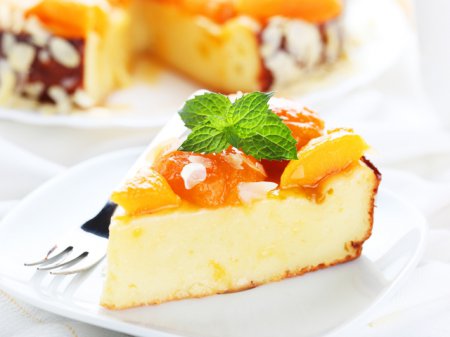 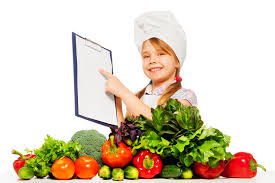 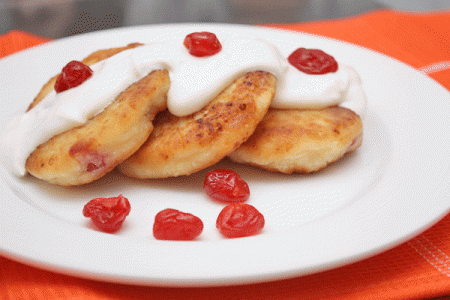 ПОНЕДІЛОК	Перший тижденьВІВТОРОК	Перший тиждень      СЕРЕДА                                                                                                  Перший тижденьЧЕТВЕР	Перший тижденьП’ЯТНИЦЯ	Перший тижденьПОНЕДІЛОК	                                                              Другий тижденьВІВТОРОК                                                                                                                                                            Другий тиждень                                                                                                                        	СЕРЕДА	                                                              Другий тижденьЧЕТВЕР	                                                   Другий    тижденьП’ЯТНИЦЯ	                                                               Другий тижденьПОНЕДІЛОК	Третій  тижденьВІВТОРОК                                                                                                                   Третій  тиждень                                                                                                                  	СЕРЕДА	Третій  тижденьЧЕТВЕР                                                                                                                                       Третій тижденьП’ЯТНИЦЯ	Третій   тижденьПОНЕДІЛОК	Третій тижденьВІВТОРОК                                                                                                                   Третій  тиждень                                                                                                                  	СЕРЕДА	Третій  тижденьЧЕТВЕР                                                                                                                                    Третій тижденьП’ЯТНИЦЯ	Третій  тижденьПОНЕДІЛОК	Четвертий тижденьВІВТОРОК                                                                                                                        Четвертий тиждень СЕРЕДА	Четвертий  тижденьЧЕТВЕР                                                                                                                                      Четвертий   тижденьП’ЯТНИЦЯ	Четвертий  тижденьНайменування  продуктів Вихід, г (ясла)Вихід,г ( сад )СніданокСніданокСніданокСалат з моркви та родзинок30Помідор солоний26Каша кукурудзяна з вершковим маслом90110Бефстроганов з курятини в сметані 30 / 940 /12Чай байховий з лимоном150180Хліб цільнозерновий (пшеничний)3030Фрукти за сезоном  ( апельсин )5075ОбідОбідОбідСалат з цвітної капусти  та овочів5050Суп гороховий з грінками 150 /20200 /20Пиріг м’ясний з яловичини 140187Компот із суміші сухофруктів150180Хліб житній 30ВечеряВечеряВечеряКаша молочна пшоняна 180200Омлет натуральний 4080Яблуко печене5370Какао 150180Енергетична цінність ( ккал) :1129,301446,67Найменування  продуктів Вихід, г (ясла)Вихід,г ( сад )СніданокСніданокСніданокСирна запіканка із шоколадним соусом122/20155 /35Йогурт питний 100125Фрукти за сезоном  ( банан )     6080ОбідОбідОбідСалат з свіжої капусти та буряка30Салат з квашеної капусти та буряка50Суп пюре-пюре з квасолі зі сметаною150200Шніцель рибний натуральний4790Каша пшенична розсипчаста з цибулею101127Сік томатний 120180Хліб житній 3030Вечеря Салат « Мозаїка»90120Тюфтелька куряча з овочами66 /2488 /32Бутерброд з сиром твердим (хліб цільнозерновий пшеничний)30 /1030 / 15Узвар 150180Асорті фруктове ( банан, яблуко, апельсин)5075Енергетична цінність ( ккал) :1333,551570,14Найменування  продуктів Вихід, г (ясла)Вихід,г ( сад )СніданокСніданокСніданокЛокшинник  з фруктами 136176Омлет з твердим сиром5757Салат морквяно-яблучний з грецьким горіхом4663Кефір 100125ОбідОбідОбідСалат з білокачанної капусти,огірка,зелені та соком лимона.5075Борщ полтавський зі сметаною150200Котлета «Ніжність» з курятини5877Пюре з бобових (сочевиця) з вершковим маслом90103Компот із свіжих яблук 150180Хліб житній 3030ВечеряВечеряВечеряСалат з червоного буряка та сухариків45 /560 / 10Картопля запечена скибочками ( з вареної)8594Суфле із індички з цвітної капусти6587Чай байховий 150180Хліб цільнозерновийпшеничний3030Енергетична цінність ( ккал) :1228,111567,65Найменування  продуктів Вихід, г (ясла)Вихід,г ( сад )СніданокСніданокСніданокСалат з морквою і курагою5070Ліниві вареники зі сметаною120 /10150 /10Коктейль « Бананове молоко» 150180ОбідОбідОбідСалат з цвітної капусти , моркви  та зеленої цибулі3050Суп з м’ясними фрикадельками (куряче м'ясо) 150 / 20200 / 30Рагу із курятини 102 /32136 /43Компот ягідний (вишня морожена)150180Хліб житній 3030ВечеряВечеряВечеряСалат з свіжої капусти 50Солоний огірок 26Риба тушкована з овочами 4060Товчанка80100Компот із сушених яблук150180Хліб цільнозерновий пшеничний3030Енергетична цінність ( ккал) :1226,051524,16Найменування  продуктів Вихід, г (ясла)Вихід,г ( сад )СніданокСніданокСніданокСалат з зеленої цибулі та твердим сиром3040Мак ендчіз100120М'ясо відварене в кисло – солодкому соусі (свинина)27 / 2336 / 31Компот із сухофруктів 150180Хліб  цільнозерновий пшеничний 3030Фрукти за сезоном  ( апельсин  )     5075ОбідОбідОбідСалат із квашеної капусти 50Салат з червоної капусти та кропу30Борщ зі шпинатом з курячим м’ясом  зі сметаною150 /10200 /15Курячий рулет фарширований вареним яйцем6080Каша ячна в’язка з вершковим маслом 80100Сік фруктовий 120180Хліб житній 3030ВечеряВечеряВечеряМолочно геркулесова каша з вершковим маслом180200Яблучний  тарт7272Кисіль вишневий150180Фрукти  за сезоном ( банан )3550Енергетична цінність ( ккал) :1207,171547,30Найменування  продуктів Вихід, г (ясла)Вихід,г ( сад )СніданокСніданокСніданокПлов фруктовий  ( яблука, курага,родзинки)100120Омлет з морквою6060Йогурт питний 100125Фрукти за сезоном  ( банан )     6080ОбідОбідОбідСалат з зеленого горшка та цибулі 3050Борщ чернігівський 150200Каша кукурудзяна  з вершковим маслом 90113Шніцель зі свинини6081Компот з суміші сухофруктів 150180Хліб житній 3030ВечеряВечеряВечеряСалат з червонокачанної капусти та кропу 30Солоний огірок 26Фузіллі80100Пудинг з курятини 6080Чай  байховий  з  лимоном 150180Фрукти за сезоном (яблука)2736Хліб житній3030Енергетична цінність ( ккал) :1254,611474,90Найменування  продуктівВихід, г (ясла)Вихід,г ( сад )СніданокСніданокСніданокЗапіканка з бананом та сметаною115/5140/9Какао 150180Хліб цільнозерновий пшеничний з твердим сиром30/1030/15ОбідОбідОбідСалат з буряка та грецького горіха 3050Суп з цвітної капусти  зі сметанною 150/5200/8Пюре з бобових(гороху або сочевиці) з вершковим маслом90103Фішболи  в томатному соусі 41/2762 /41Сік фруктовий 120180Хліб житній 3030ВечеряВечеряВечеряСалат « Весняний»4068Роли картопляні з курячим м’ясом  та сметанним соусом116/40145 / 55Узвар 150180Фрукти за сезоном(апельсин)6080Енергетична цінність ( ккал) :1120,551516,18Найменування  продуктівВихід , г (ясла)Вихід ,г ( сад )СніданокСніданокСніданокСалат з червоного буряка та сухариків 45/560/10Каша пшенична в’язка 80100Суфле яєчне 7575Компот  із сушених яблук 150180Хліб пшеничний цільнозерновий3030Міксіз фруктів  (банан,яблуко,курага)6080ОбідОбідОбідСалат з білокачанної капусти,огірка,зелені та соком лимона.4070Суп картопляний з макаронними виробами 150200«Кіш Лорен » м’ясний пиріг ( яловичина)120150Сік томатний  120180Хліб житній 3030ВечеряВечеряВечеряВареники з вишнями с/м120160Яблуко печене з грецьким горіхом4 090Кефір 100125Енергетична цінність ( ккал) :1098, 231287, 37Найменування  продуктівВихід, г (ясла)Вихід,г ( сад )СніданокСніданокСніданокОвочі по – карпатські 80107Суфле рибне 4568Компот із апельсинів140180Хліб житній 3030Фрукти за сезоном  ( яблуко  )     2736ОбідОбідОбідСалат з цвітної капусти , моркви  та зеленої цибулі5050Суп-харчо 150200Макарони відварні з вершковим маслом 90113Котлета рублена з курятини 5877Компот із сухофруктів150180Хліб житній 3030ВечеряВечеряВечеряМорква припущена з родзинками5785Сирний чізкейк  із шоколадним соусом 122 / 20155 / 35Фруктовий коктейль  150180Енергетична цінність ( ккал) :1008,051306,77Найменування  продуктівВихід, г (ясла)Вихід,г ( сад )СніданокСніданокСніданокСалат «Сонячний пухнастик»4050Рагу із курятини 102/ 32136 / 43Чай байховий 150180Хліб цільнозерновийпшеничний3030Фрукти за сезоном  ( апельсин  )     5075ОбідОбідОбідБуряк тушкований з чорносливом5370Суп болгарський зі сметаною 150/4200/5Булгур з овочами 80100Котлета по-міланськи з сиром4560Кисіль вишневий  (вишня свіжозаморожена )150150Хліб житній 3030ВечеряВечеряВечеряСалат морквяно-яблучний з грецьким горіхом. 4663Молочно гречана каша з вершковим маслом 180200Напій з родзинок 150180Енергетична цінність ( ккал) :1114,211453,23Найменування  продуктів Вихід, г (ясла)Вихід,г ( сад )СніданокСніданокСніданокСалат «На сніданок» з буряка та зеленого горошку (свіжозаморожений)4050Омлет з твердим сиром5757Макарони з маслом вершковим100125Чай з лимоном150/3180/5Салат фруктовий (банан, апельсин, яблуко)6080ОбідОбідОбідПудинг із цвітної капусти6183Борщ полтавський з галушками та сметаною150/6200/8Каша вівсяна в’язка82103Запечене філе куриці4560Сік фруктовий150180Хліб житній 3030ВечеряВечеряВечеряСалат із  свіжої  капусти та кропу 3030Печеня по-домашньому із свининою120150Компот ягідний (вишня свіжозаморожена)150180Хліб цільнозерновий пшеничний3030Енергетична цінність ( ккал) :1124,161440,0Найменування  продуктівВихід, г (ясла)Вихід, г ( сад )СніданокСніданокСніданок Вареники ліниві з фруктовим соусом (малиновим або вишневим)65/4282/57Коктейль «Бананове молоко»150180Фрукти за сезоном  ( банан )     6080ОбідОбідОбідСалат із капусти з зеленим горошком4560Суп – пюре із сочевиці ( гороху)  з курячим м’ясом150200Картопля запечена скибочками8594Хлібець рибний4872 Компот із суміші сухофруктів150180Хліб житній 3030Вечеря Вечеря Вечеря Буряк тушкований з чорносливом5075Бігос з яловим м’ясом150180Сік томатний150180Хліб цільнозерновий  пшеничний3030Яблуко 2736Енергетична цінність (ккал)1091,471482,47Найменування  продуктів Вихід, г (ясла)Вихід,г ( сад )СніданокСніданокСніданокСалат з буряка та квасолі5050Суфле із курячого м’яса та рису100135Кисіль вишневий (свіжозаморожена вишня)150180ОбідОбідОбідСалат теплий із овочів та цвітної капусти5075Борщ український150200Каша пшенична в’язка80100Шніцель із свинини6081Компот із свіжих яблук150180Хліб житній 3030ВечеряВечеряВечеряМорква припущена з родзинками5885Молочна гречана каша з вершковим маслом180200Какао з молоком150180Бутерброд з твердим сиром30/330/5Енергетична цінність ( ккал) :1134,731525,71Найменування  продуктів Вихід, г (ясла)Вихід,г ( сад )СніданокСніданокСніданокПудинг сирно-морквяний135169Йогурт100125Фрукти за сезоном  ( банан )     6080ОбідОбідОбідСалат з варених овочів3851Суп рибний з філе ( мінтай, сайда, хек)150200Каша гречана розсипчаста90113Болоньєзе (свинина)6587Узвар150180Хліб житній 3030ВечеряВечеряВечеряЛобіо з квасолею120120Палочка куряча4560Чай байховий з лимоном150/3180/5Фрукти за сезоном  ( банан )     2736Хліб цільнозернрвий пшеничний3030Енергетична цінність ( ккал) :1209,681486,97Найменування  продуктів Вихід, г (ясла)Вихід,г ( сад )СніданокСніданокСніданокСалат морквяно-яблучний з твердим сиром94126Макаронник з м’ясом (яловичина)94118Компот із суміші сухофруктів150180Фрукти за сезоном  (апельсин)     6080ОбідОбідОбідСалат із свіжої капусти , моркви та яблук4050Суп польовий зі сметаною 150/4200/5Пюре з бобових (горох або сочевиця)80100Гуляш курячий5095Кисіль апельсиновий150180Хліб житній 3030ВечеряВечеряВечеряМус яблучний з фруктовим соусом (свіжозаморожена вишня)108/20135/29Каша пшоняна з родзинками5080Чай байховий150180Енергетична цінність ( ккал) :1113,251360,92Найменування  продуктів Вихід , г (ясла)Вихід ,г ( сад )СніданокСніданокСніданокКапуста смажена в сухарях2330Яєчний рулет з фаршем ( рис, свіжа зелень)100100Компот із свіжих яблук150180Бутерброд з твердим сиром30/330/5ОбідОбідОбідСалат із свіжої цибулі та зеленого горошку7788Суп гречаний із свіжою петрушкою150200Овочева запіканка із курячим м’ясом 140190Компот із сушених фруктів150180Хліб житній3030ВечеряВечеряВечеряОгірок свіжий4558Зрази картопляні з курячим м’ясом100182Чай байховий150180Свіже яблуко6891Енергетична цінність ( ккал) :1083,131489,15Найменування  продуктівВихід, г (ясла)Вихід,г ( сад )СніданокСніданокСніданокСалат фруктовий з тертим грецьким горіхом5075Сирно-вермишелева запіканка із сметаною150/10175/25Коктейль «Бананове молоко»150180Хліб цільнозерновий пшеничний3030ОбідОбідОбідСалат із редису4259Суп із сочевицею з м’ясною фрикаделькою (яловичина) 150/11200/17Риба запечена з картоплею у соусі сметанному129/13174/26Компот із свіжих яблук150180Хліб житній3030ВечеряВечеряВечеряМолочна пшоняна каша 180200Шарлотка з яблуками свіжими5065Чай байховий з лимоном150/3180/5Енергетична цінність (ккал)1403,991429,42Найменування  продуктів Вихід, г (ясла)Вихід,г ( сад )СніданокСніданокСніданокБуряк тушкований з чорносливом3547М’ясний сирок з білим соусом (куряче філе)4560Вівсяна каша з маслом вершковим82103Компот із суміші сухофруктів150180Хліб цільнозерновий пшеничний3030ОбідОбідОбідКапуста цвітна (або білокачанна) підсмажена з яйцкм4658Борщ зелений з курячим м’ясом150200Плов з булгуру (свинина)120150Сік томатний120180Хліб житній3030ВечеряВечеряВечеряСалат морквяно-ябучний94126Локшинник з фруктами140175Компот  ягідний (вишня свіжозаморожена)150180Енергетична цінність ( ккал) :1125,431313,37Найменування  продуктів Вихід, г (ясла)Вихід,г ( сад )СніданокСніданокСніданокСалат «Сонячний пухнастик»4050Запіканка сирна з бананом та сметаною115140 Кисіль молочний100150Хліб цільнозерновий3030ОбідОбідОбідСалат із свіжої капусти і зеленої цибулі5050Борщ український150200Суфле рибне4560Пенне з вершковим маслом80100Компот із свіжих фруктів та яблук120160Хліб житній3030ВечеряВечеряВечеряБефстроганов з вареної яловичини5060Биточок перловий80100Компот із свіжих фруктів150180Яблуко запечене   з подрібненим горіхом 4090Енергетична цінність ( ккал) :1162,181432,49Найменування  продуктів Вихід, г (ясла)Вихід,г ( сад )СніданокСніданокСніданокСалат із цвітної капусти, овочів та свіжих яблук3050Філе куриці запечене під сиром4560Каша пшенична з морквою80155    Узвар100125ОбідОбідОбідСалат «Весна»3050Капусняк150200Тюфтельки м’ясні в сметанно-томатному соусі  (свинина)45/2065/30Картопляне пюре з вершковим маслом91114Компот із апельсинів148180Хліб житній3030ВечеряВечеряВечеряСалат із редису та огірків5060Шніцель з курки4560Макарони відварені з овочами100130Сік фруктовий120180Енергетична цінність ( ккал) :1140,521467,64Найменування  продуктів Вихід, г (ясла)Вихід,г ( сад )СніданокСніданокСніданокКапуста смажена в сухарях2330Яєчний рулет з фаршем ( рис, свіжа зелень)100100Компот із свіжих яблук150180Хліб цільнозерновий пшеничний з твердим сиром30/330/5ОбідОбідОбідСалат із свіжої цибулі та зеленого горошку7788Суп гречаний із свіжою петрушкою150200Овочева запіканка із курячим м’ясом 140190Компот із сушених фруктів150180Хліб житній3030ВечеряВечеряВечеряОгірок свіжий4558Зрази картопляні з курячим м’ясом100182Чай байховий150180Фрукти за сезоном (яблуко)6891Енергетична цінність ( ккал) :1083,131489,15Найменування  продуктівВихід, г (ясла)Вихід,г ( сад )СніданокСніданокСніданокСалат фруктовий з тертим грецьким горіхом5075Сирно-вермишелева запіканка із сметаною150/10175/25Коктейль «Бананове молоко»150180Хліб цільнозерновий3030ОбідОбідОбідСалат із редису4259Суп із сочевицею з м’ясною фрикаделькою (яловичина) 150/11200/17Риба запечена з картоплею у соусі сметанному129/13174/26Компот із свіжих яблук150180Хліб житній3030ВечеряВечеряВечеряМолочна пшоняна каша 180200Шарлотка з яблуками свіжими5065Чай байховий з лимоном150/3180/5Енергетична цінність (ккал)1403,991429,42Найменування  продуктів Вихід, г (ясла)Вихід,г ( сад )СніданокСніданокСніданокБуряк тушкований з чорносливом3547М’ясний сирок з білим соусом (куряче філе)4560Вівсяна каша з маслом вершковим82103Компот із суміші сухофруктів150180Хліб цільнозерновий пшеничний3030ОбідОбідОбідКапуста цвітна (або білокачанна) підсмажена з яйцем4658Борщ зелений з курячим м’ясом150200Плов з булгуру (свинина)120150Сік томатний120180Хліб житній3030ВечеряВечеряВечеряСалат морковяно-яблучний94126Локшинник з фруктами140175Компот  ягідний (вишня свіжозаморожена)150180Енергетична цінність ( ккал) :1125,431313,37Найменування  продуктів Вихід, г (ясла)Вихід,г ( сад )СніданокСніданокСніданокСалат «Сонячний пухнастик»4050Запіканка сирна з бананом та сметаною115140Кисіль молочний100150Хліб цільнозерновий пшеничний3030ОбідОбідОбідСалат із свіжої капусти і зеленої цибулі5050Борщ український150200Суфле рибне4560Пане з вершковим маслом80100Компот із свіжих фруктів та яблук120160Хліб житній3030ВечеряВечеряВечеряБефстроганов з вареної яловичини5060Биточок перловий80100Компот із свіжих фруктів150180Яблуко запечене   з подрібненим грецьким горіхом 4090Енергетична цінність ( ккал) :1162,181432,49Найменування  продуктів Вихід, г (ясла)Вихід,г ( сад )СніданокСніданокСніданокСалат із цвітної капусти, овочів та свіжих яблук3050Філе куряче запечене під сиром4560Каша пшенична з морквою80155Хліб цільнозерновий пшеничний3030Узвар100125ОбідОбідОбідСалат «Весна»3050Капусняк150200Тюфтельки м’ясні в сметанно-томатному соусі  (свинина)45/2065/30Картопляне пюре з вершковим маслом91114Компот із апельсинів148180Хліб житній3030ВечеряВечеряВечеряСалат із редису та огірків5060Шніцель з курки4560Макарони відварені з овочами100130Сік фруктовий120180Енергетична цінність ( ккал) :1140,521467,64